ДЕНЬ РОЖДЕНИЕ ДЕДА МОРОЗА18 ноября в России официально празднуют День рождения Деда Мороза. Каков возраст зимнего волшебника — доподлинно неизвестно, но точно, что более 2000 лет. Дату рождения Деда Мороза придумали сами дети, поскольку именно 18 ноября на его вотчине — в Великом Устюге — в свои права вступает настоящая зима, и ударяют морозы. Интересно, что в 1999 году Великий Устюг был официально назван родиной российского Деда Мороза. Особенно тщательно к этому празднику готовятся на родине именинника. В этот день открывают специальный почтовый ящик, в который можно опустить поздравление для Деда Мороза. Этой возможностью с удовольствием пользуются и местные детишки, и приезжие туристы. Поздравить сказочного именинника приезжают его многочисленные родственники — Санта-Клаус из Финляндии, Чисхан — якутский Дед Мороз, карельский Паккайне, зимний сказочник Микулаш из Чехии, Снегурочка из Костромы, а также официальные делегации из Вологды, Москвы, Нижнего Новгорода и многих других городов. А надежные помощники Деда Мороза каждый год готовят ему в подарок новый костюм, украшенный самобытной вышивкой. А дети зовут его ласково — «Дедушка Мороз».Под новый год Вы можете написать письмо лично Деду Морозу. Письма Деду Морозу желательно отправлять заранее и тогда Вы обязательно получите ответ к Новому Году.Почтовый адрес Деда Мороза: 162390, Россия, Вологодская область, город Великий Устюг, дом Деда Мороза. На почте утверждают, что письма доходят и по одной записи в адресной строке "Деду Морозу, лично". Дед Мороз очень внимательно относится к письмам ребят и к их просьбам. Каждый рисунок и каждое стихотворение присланное в его адрес не остаётся без внимания. Вот только времени на ответы у Дедушки совсем мало, а ответить хочется всем. В этом Деду Морозу помогают его друзья - Снегурочка, Зайчик и другие сказочные герои.Письма можно написать в Московскую резиденцию Деда Мороза. Почтовый адрес: 109472, г. Москва, Кузьминский лес, Дедушке Морозу.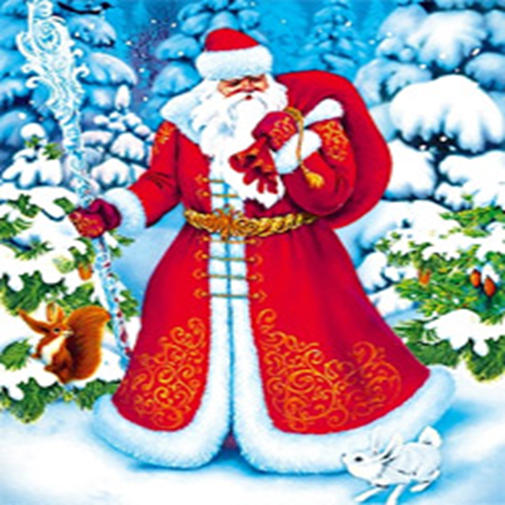 